РЕШЕТИЛІВСЬКА МІСЬКА РАДА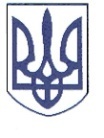 ПОЛТАВСЬКОЇ ОБЛАСТІРОЗПОРЯДЖЕННЯ	04 грудня  2019 року                                                                                           № 391 	Керуючись   статтею  34  Закону  України  ,,Про  місцеве  самоврядування  в   Україні”,  постановою  Кабінету   Міністрів   України   від   20.03.2013   року № 175 ,,Про затвердження Порядку організації громадських та інших робіт тимчасового   характеру” та  з метою  виконання   рішення  виконавчого  комітету №  278  від  27.12.2018 року  ,,Про  організацію  громадських  робіт на 2019 рік” (зі змінами),ЗОБОВ’ЯЗУЮ:	1. Створити у грудні 2019 року  6  тимчасових робочих місць підсобного робітника для робіт з екологічного захисту навколишнього середовища та 4  тимчасових робочих місць кур’єра для інформування  населення щодо порядку отримання житлових субсидій та з технічної підготовки документації, кур’єрської доставки документів і запитів, з оплатою в розмірі мінімальної заробітної плати.	2. Прийом зареєстрованих безробітних здійснювати на створене тимчасове робоче місце ( підсобного робітника та кур’єра з 09.12.2019 року по 20.12.2019 року ) з оформленням документів згідно з Кодексом законів про працю України.	3. Контроль за виконанням даного розпорядження залишаю за собою.                                        Секретар міської ради                                                                 О.А. ДядюноваПерший заступник міського голови                                      І.В. Сивинська Начальник відділу з юридичних питань та управління комунальним майном                                     Н.Ю. Колотій Начальник відділу бухгалтерського обліку,звітності та адміністративного господарськогозабезпечення  - головний  бухгалтер                                      С.Г. Момот                                         Спеціаліст І категорії відділу організаційно-інформаційної роботи, документообігу та управління персоналом                                                       Ю.В. Стеценко    Начальник відділу організаційно-інформаційної роботи, документообігу та управління персоналом                                                        О.О. Мірошник    Начальник відділу сім’ї, соціальногозахисту та охорони здоров’я                                                     Д.С. МомотГоловний спеціаліст відділу сім’ї, соціальногозахисту та охорони здоров’я                                                     Л.Г. ТанькоПро створення тимчасових робочих місць для організації та проведення  громадських робіт                                       